 ALLEGATO SUB  C 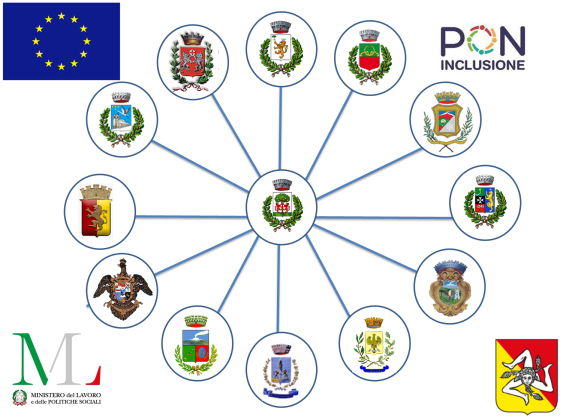 DISTRETTO SOCIO-SANITARIO 19 - GRAVINA DI CATANIAUFFICIO AUTONOMO SPECIALE PIANO DI ZONATEL 095/7197121 MAIL: DISTRETTOSOCIOSANITARIO19@GMAIL.COMPEC: comune.gravina-di-catania@legalmail.itBONUS CAREGIVER DISABILI GRAVISSIMIINDIVIDUAZIONE NOMINA DEL CAREGIVER E ISTANZA DI BONUS Il sottoscritto/ La sottoscrittaAl Comune di  	Ufficio di Servizio SocialeCOGNOME	NOME					 in proprio o nella qualità di (genitore /tutore/curatore/Ads) ______________del disabile di nome_________________LUOGO DI NASCITA			DATA DI NASCITA				 INDIRIZZO		TEL.					 COMUNE DI RESIDENZA ASSISTITO/A 							Disabile:	□Gravissimo giusta provvedimento del  	DICHIARAsotto la propria responsabilità e consapevole delle conseguenze civili e penali derivanti da dichiarazioni false o incomplete ai sensi del dpr 445/2000 cheIL PROPRIO CAREGIVERAI SENSI DELL’ART. 1, COMMA 255, DELLA LEGGE N. 205/2017 ART.33  C.3 LEGGE N. 104/92è esclusivamente  il sig./la sig.raCognome	Nome 	Luogo di nascita	data di nascita  	Indirizzo	tel. 	residente 	nominato dall’anno  	Data e Luogo _______________  			Il disabile (firma)	Il Caregiver (firma)ISTANZA DEL CAREGIVER DISABILE GRAVISSIMOIl sottoscritto (Caregiver) ___________________________________________________________________ nat__ a ________________________________   il ______________________________________residente a ________________________ in via __________________________________n.______ codice fiscale ______________________________ tel. ___________________________cell._____________________ e-mail ________________________________________________ nella qualità di Caregiver esclusivo del disabile __________________________ ____________________________CHIEDEIl contributo economico una tantum per il sostegno al ruolo di cura e di assistenza in favore di ________________________, nato a_____________ il _____________ residente a __________________________ riconosciuto gravissimo ai sensi dell’art. 3 del D.M. 26 settembre 2016 dal __________ (indicare l’anno);   Il contributo economico una tantum  per il sostegno al ruolo di cura e di assistenza  in favore di ________________________, nato a_____________ il _____________ residente a ____________________________ e deceduto a ____________________ il __________________________ riconosciuto gravissimo ai sensi dell’ art. 3 del D.M. 26 settembre 2016 dal __________ (indicare l’anno) (dichiarazione da rilasciare solo con riferimento ai disabili deceduti alla data di pubblicazione dell’Avviso) a tal fine, sotto la propria responsabilità e consapevole delle conseguenze civili e penali derivanti da dichiarazioni false o incomplete ai sensi del DPR 445/2000						DICHIARA Di essere caregiver ai sensi   dell’art. 1, comma 255, della legge n. 205/2017 (INDICARE IL GRADO DI PARENTELA) _______________________________________Che il disabile gravissimo è stato valutato ai sensi ai sensi dell’art. 3 del D.M. 26 settembre 2016 dal __________________________________________________________Di autorizzare  la propria iscrizione al registro caregiver per le future corresponsioni del beneficioAllega alla presente:Fotocopia documento di identità e del codice fiscale del Caregiver Allega, altresì, in busta chiusa con la dicitura “Contiene dati sensibili”, i seguenti documenti:Copia del patto di cura riattualizzato Dichiarazione conto corrente su cui accreditare il contributo.La Sig.ra/il Sig. ______________________________ autorizza al trattamento dei dati inclusi quelli di natura sanitari, rilasciati esclusivamente per l’espletamento della procedura di cui alla presente richiesta, ai sensi della vigente normativa sulla tutela della privacy, come specificato al seguente link: www.comune.gravina-di-catania.ct.it/it/page/ufficio-piano-l-328-2000Data e Luogo _______________  			                     Il disabile (firma)	                                                     Il Caregiver (firma)